Projekt KrokusNa podzim roku 2019, se žáci 4. a 5. ročníku zapojili do projektu Krokus, který pořádá Židovské muzeum v Praze. V rámci tohoto projektu jsme na podzim vysadili cibulky žlutých krokusů, abychom si připomněli památku dětí, které zahynuly během holocaustu. Žáci na školní zahradě vysadili cibulky do tvaru židovské hvězdy. Na jaře nám začaly krokusy krásně vykvétat. Připomněli jsme si tak památku padlých dětí a jejich příběh tak přetrvá i pro další generace. 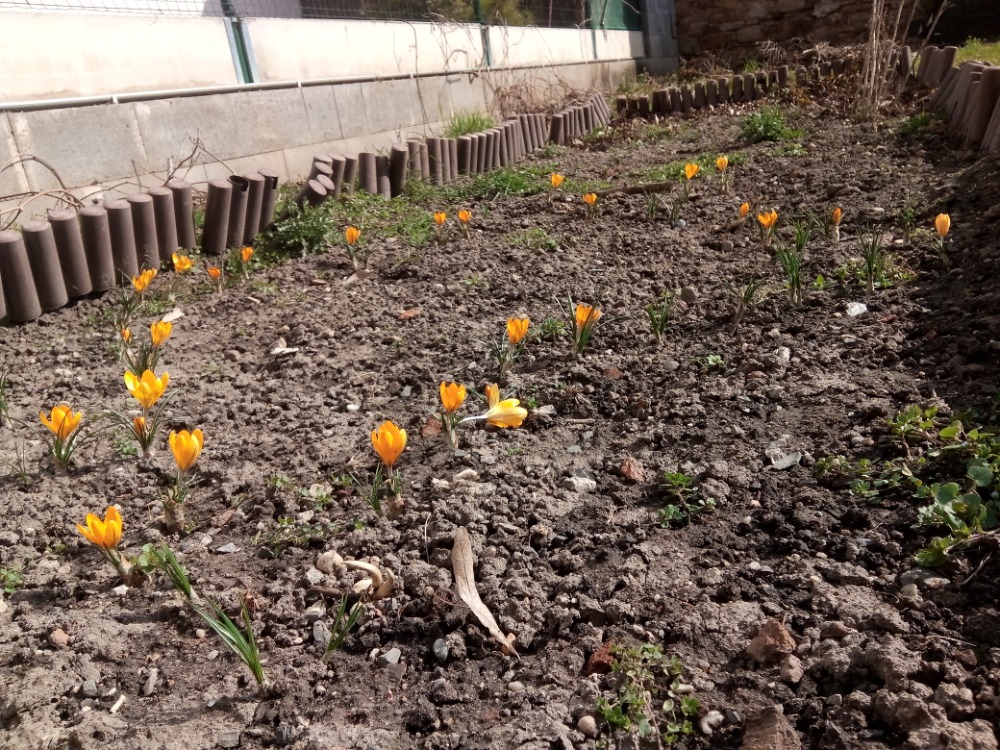 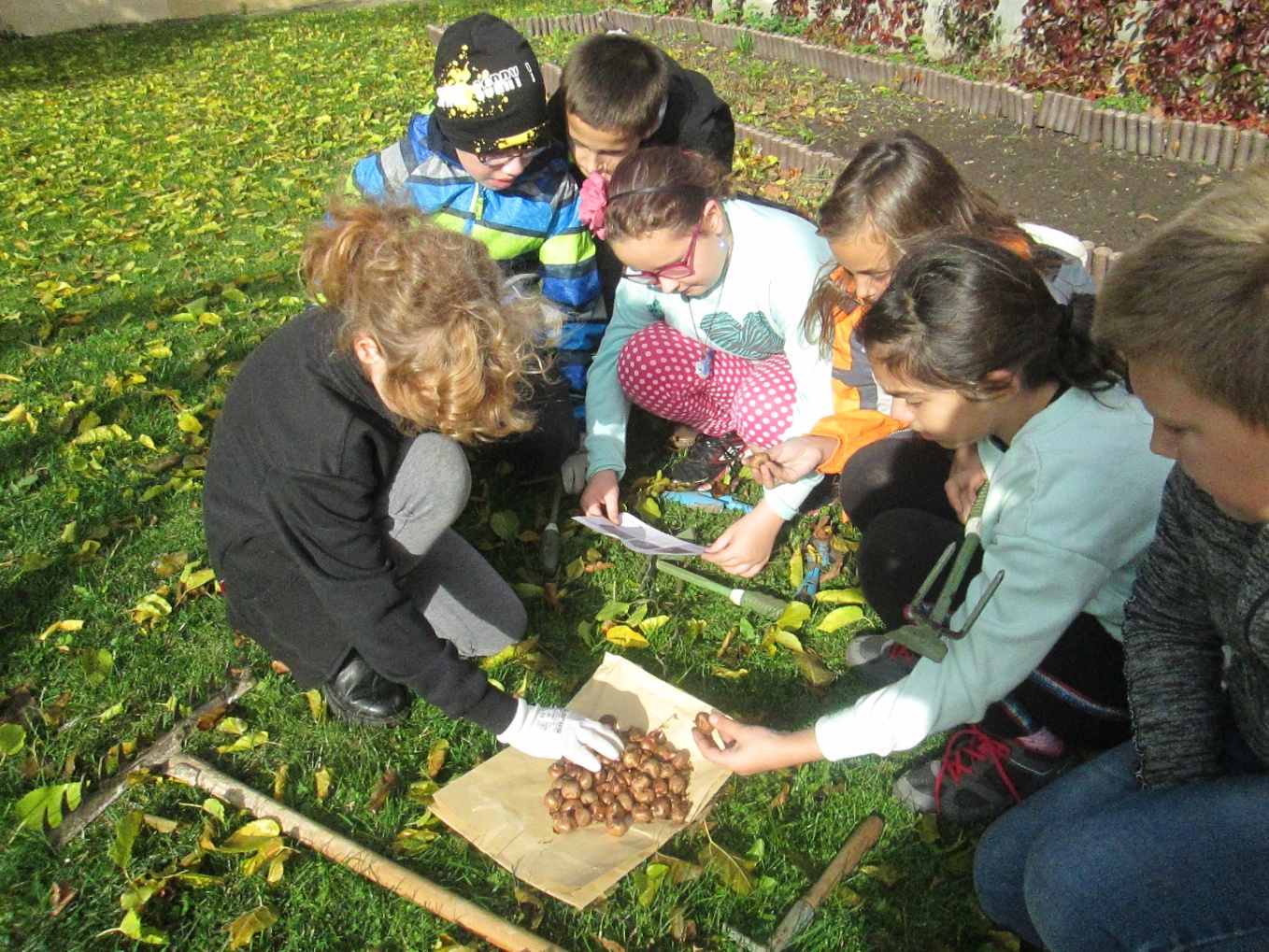 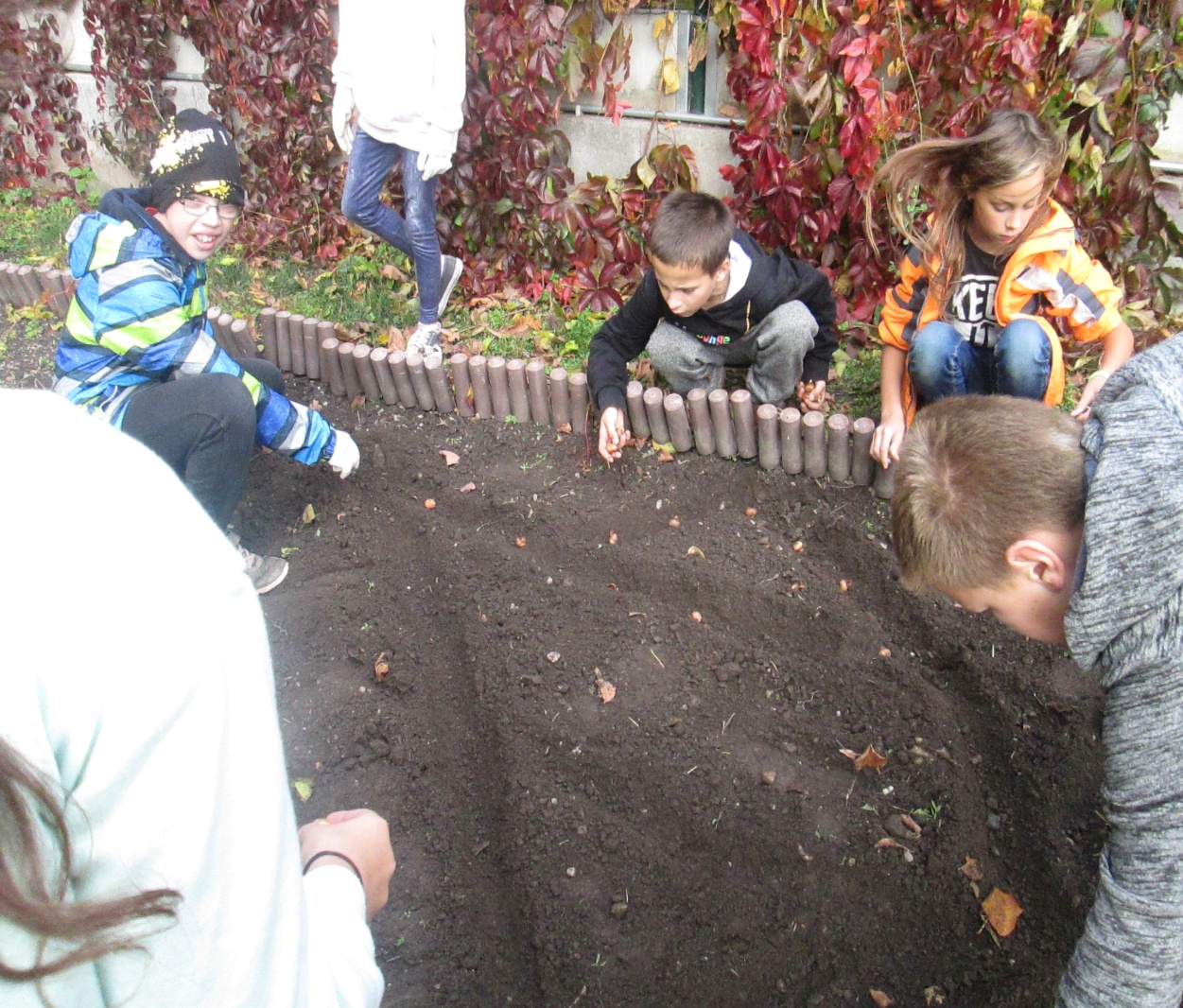 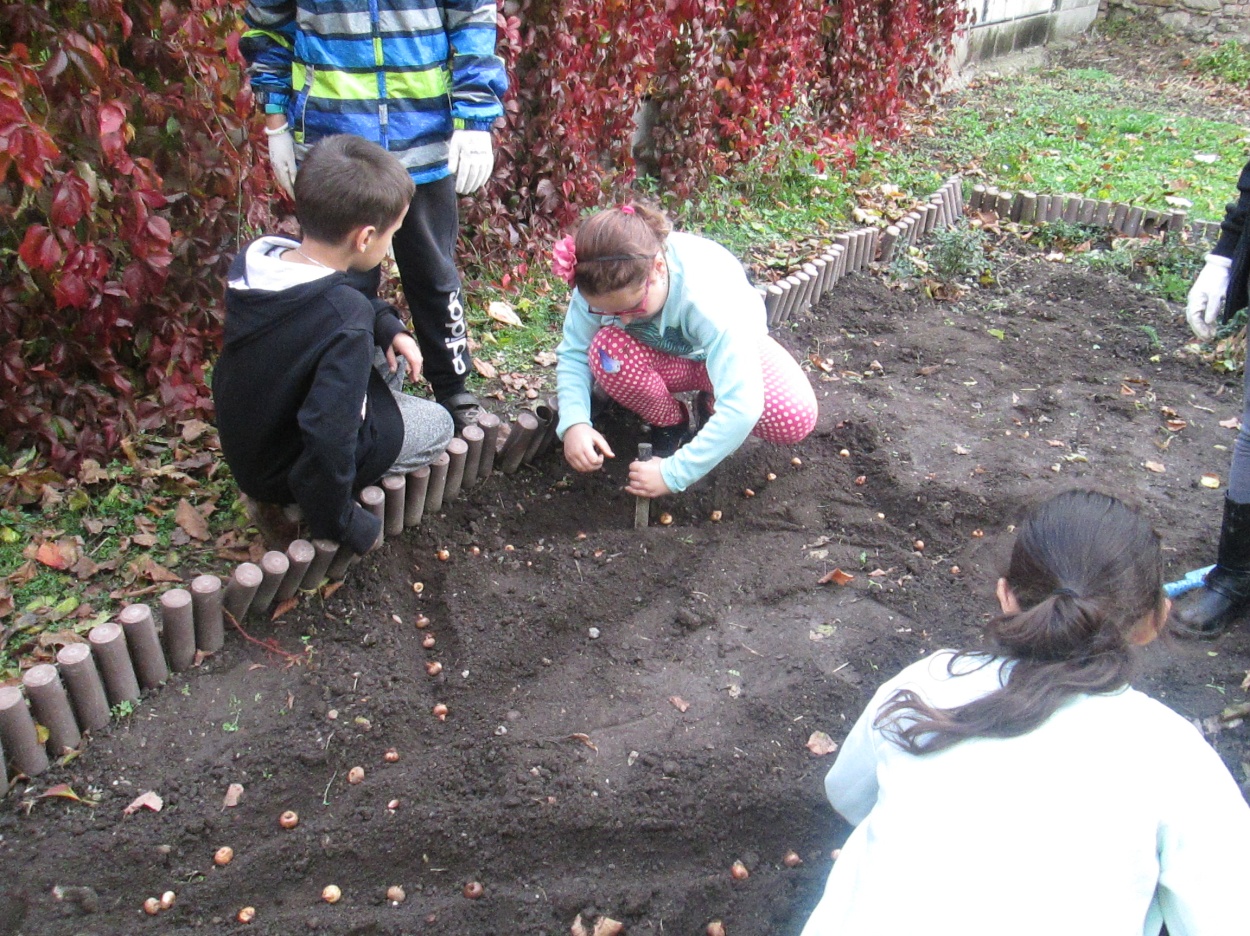 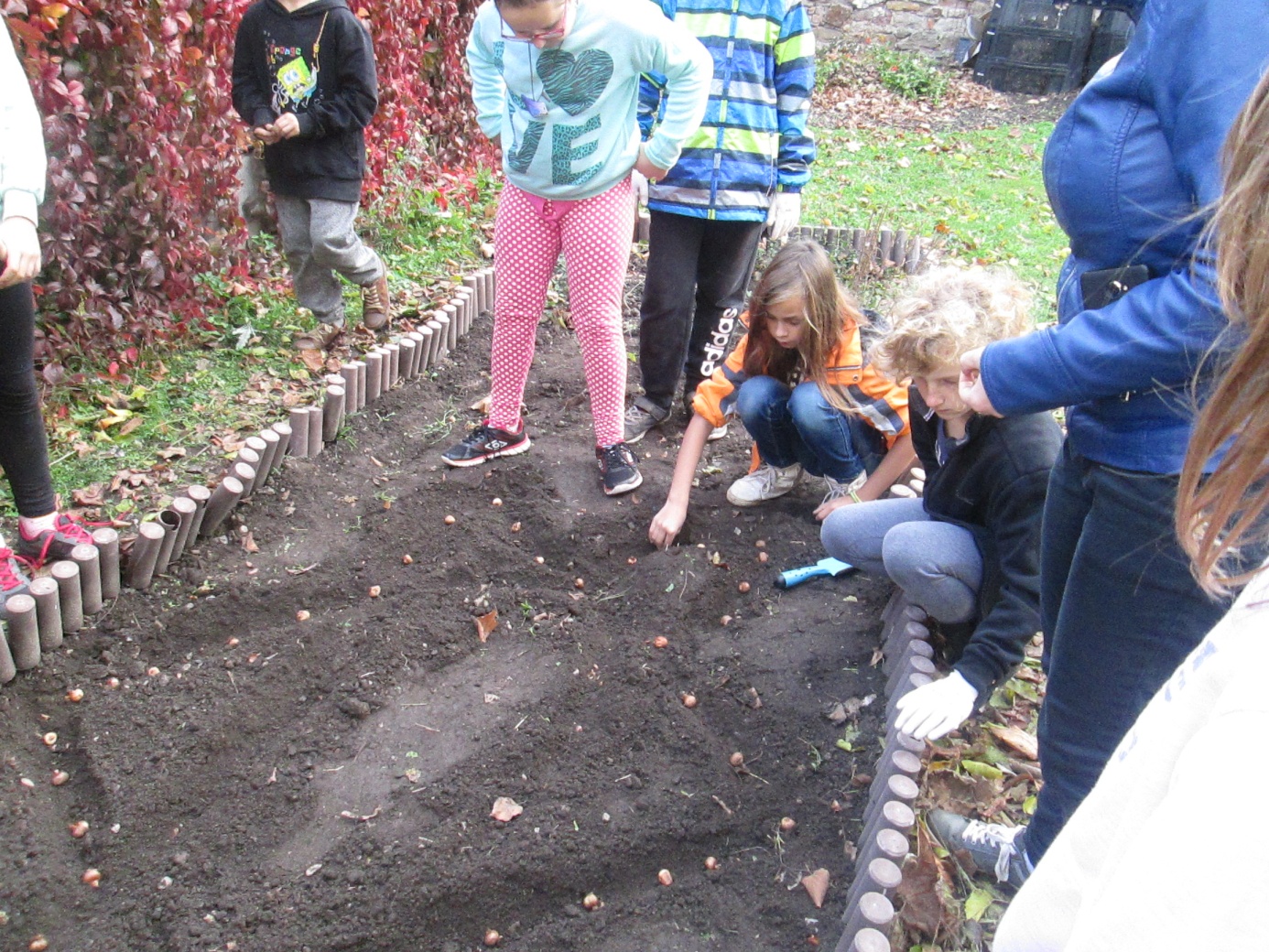 